Русский язык и литератураТема опыта: «Повышение познавательной активности обучающихся 5-7 классов через систему нестандартных уроков русского языка и литературы»Автор опыта: Макарова Татьяна Изосимовна, учитель русского языка и литературы МБОУ «Средняя общеобразовательная школа № 5 г. Нарьян-Мара»Информация об опытеУсловия возникновения, становления опыта Педагогический опыт Макаровой Т.И. «Повышение активности обучающихся 5-7 классов через систему нестандартных уроков русского языка и литературы» формирвался на базе МБОУ «СОШ № 5» города Нарьян-Мара. В школе обучаются дети, проживающие не только в данном микрорайоне, но и в других районах города, Контингент обучающихся не однороден по своему составу, это дети из разных социальных слоев. Соответственно, уровень успеваемости в классах также неодинаковый, как и степень выполнения домашних заданий, мотивация детей к изучению предметов русский язык и литература.Возникновение опыта связано с проблемой угасания познавательной активности обучающихся к 8-9 классам. Не секрет, сто с 6-7 классов, как правило, наблюдается резкое падение их интереса к русскому языку и литературе и, как следствие, снижение грамотности, косноязычие, неумение правильно, логично выразить свою мысль. Таким образом, автор опыта решила предупредить данную проблему, начиная работу по формированию и развитию познавательной активности с 5-х классов.Для измерения уровня познавательной активности в 5-х классах  была проведена предварительная диагностика по методу Б.К. Пашнева [15] (Приложение 1). Было выявлено, что низкий уровень активности имеют 67% школьников, средний – 26 %,  высокий – 7 %. Полученные результаты, безусловно, заставили оценить серьезность уже появившейся проблемы низкого уровня познавательной активности и стимулировали учителя искать методы и формы такой организации учебной деятельности, которая бы эффективно повысила уровень познавательной активности. Наиболее конструктивным решением данной проблемы, с точки зрения Макаровой Т.И., является создание таких условий обучения, в которых обучаемый может занять активную личностную позицию и выразить себя, свою индивидуальность, и в итоге повысить уровень познавательной активности. Так возникла идея приобщения учащихся к проведению уроков по русскому языку и литературе в нетрадиционных формах.Преподавание в 5-7 классах, в которых работает учитель, ведется на общеобразовательном уровне по УМК русского языка под редакцией М.М. Разумовской; по литературе используется УМК под редакцией Г.И. Беленький.    Актуальность опытаПовышение интереса к русскому языку и литературе – одна из главных задач обучения этим предметам. В общеобразовательной подготовке школьников русский язык занимает важное положение, поскольку от уровня владения языком зависят успехи в учебе по всем предметам, мера проявления общественного лица человека, его жизненной позиции, готовность к самообразованию. При этом усвоение во всем богатстве родного языка – непременная предпосылка всестороннего развития личности, в частности, и развития познавательной активности подростка, что, в свою очередь, является компонентом творческого саморазвития школьника. Развитие познавательной активности актуально, так как способствует  информационной, коммуникативной компетентностям. Несмотря на повышенное внимание разработчиков новых стандартов к развитию познавательной активности и появлению учебников, сохраняется проблема разных видов уроков, видов и форм их проведения, связанная как с повышенной нагрузкой учителя и, порой, его неумением выстроить собственную систему, опираясь на методические рекомендации, так и с явно пониженным уровнем самостоятельности обучающихся, их невысоким интересом к родному языку и литературе.При сложившейся системе обучения русскому языку и литературе в 5-7 классах возникают противоречия, с которыми педагог столкнулся в практике работы:между существующим разнообразием методической литературы о формах и методах повышения познавательной активности обучающихся среднего звена и сложившейся системой преподавания русского языка, слабо применяющей возможности повышения познавательной активности обучающихся на уроках; между современным вектором развития, ориентированным на высокий уровень образования, и низким уровнем самореализации школьников в учебной работе.Итак, перед педагогом встала задача разработать систему уроков русского языка и литературы, предполагающую использование нетрадиционных форм и методов проведения занятий. Таким образом, опыт можно считать актуальным в связи с тем, что учитель предлагает один из возможных вариантов решений проблемы, которая остро стоит на сегодняшний день, – развитие познавательной активности обучающихся II ступени.Ведущая педагогическая идея опытаВедущая педагогическая идея опыта заключается в создании системы уроков русского языка и литературы, нестандартных по формам проведения и методам обучения, с целью повысить познавательную активность обучающихся.Длительность опытаИсследование проводилось в три этапа на протяжении трех лет.На первом этапе (2012-2013 годы) в ходе педагогических наблюдений, анализа школьной документации, бесед с учениками и родителями, тестирования изучались как фоновые знания каждого ребенка, так и его потребности саморазвития. Была подобрана по теме опыта литература, определены цель, спектр задач, формы и методы работы.Второй этап исследования (2012-2013 годы) – апробирование выбранных форм, методов и приемов работы, способствующих развитию познавательной активности, саморазвитию обучающихся, повышению их интереса к изучаемым дисциплинам. Были разработаны нетрадиционные формы проведения уроков для 5-7 классов, опирающихся на фантазию и игровые формы: рифмованные правила, урок-сказка, урок-игра и т.д. На заключительном этапе исследования (2014-2015 годы) анализировалась динамика развития познавательной активности школьников, производился анализ и обобщение опыта. Применение различных форм обучения позволило Макаровой Т.И.. развить познавательную активность обучающихся, повысить интерес к русскому языку и литературе.Диапазон опытаДиапазон опыта охватывает организацию учебной деятельности по русскому языку и литературе в 5-7 классах и включает систему школьных уроков русского языка и литературы.Теоретическая база опытаПрежде чем обратиться к практическому применению идеи, была изучена методическая литература по данному вопросу и определены ключевые понятия, с которыми работал педагог: познавательная активность и нестандартные формы урока.Проблема определения познавательной активности – одна из самых трудных в педагогике, т.к., являясь индивидуально-психологической характеристикой человека, отражает очень сложные взаимодействия психофизиологических, биологических и социальных условий развития. Проблемам познавательной активности, способам и методам активизации учебной деятельности были посвящены исследования Л.И. Божович [5], А.А. Вербицкого [6], Л.С. Выготского [7], П.И. Гальперина [8], В.В. Давыдова [9], Н.Ф. Талызиной [18], Т.И. Шамовой [20] и многих других видных исследователей.Автор опыта попробовала разобраться с понятиями «активность» и «познавательная активность», опираясь на научные изыскания доктора психологических наук, профессора Морозовой И.С. [12]. По ее мнению, активность ребенка существует в двух видах – собственная активность и активность, стимулируемая взрослыми, при чем оба вида тесно переплетены. Под познавательной активностью следует понимать «личностное образование, деятельное состояние, которое выражает интеллектуально-эмоциональный отклик ребенка на процесс познания: стремление к получению знаний, умственное напряжение, проявление усилий, связанных с волевым воздействием, в процессе получения знаний, готовность и желание ребенка к процессу обучения, выполнение индивидуальных и общих заданий, интерес к деятельности взрослых и детей» [12].Познавательная активность при правильной педагогической организации деятельности обучающихся может и должна стать устойчивой чертой личности младшего подростка и оказывает сильное влияние на его развитие, в том числе,  на его дальнейшее самоопределение.Таким образом, целенаправленное развитие познавательной активности в 5-7 классах позволит не только вывести ее на устойчивый уровень в старших классах, но и стимулировать творческую активность, интерес к изучению ряда предметов, повысить самостоятельность работы школьников.В организации процесса обучения русскому языку и литературе большую роль играет проведение нетрадиционных уроков. Нетрадиционные уроки нужны для поднятия интереса учащихся к предмету. Такой урок для учеников – переход в иное психологическое состояние, это другой стиль общения, положительные эмоции, ощущение себя в новом качестве.Все это имеет положительную сторону, т.к. появляется возможность у обучаемых развивать свои творческие способности, оценивать роль знаний и видеть их применение на практике. Это самостоятельность и совсем другое отношение к своему труду, как утверждает Денисова В.Г. [10]. По утверждению С.В. Кульневича, нетрадиционный (нестандартный, не совсем обычный) урок – это «импровизированное учебное занятие, имеющее нетрадиционную (неустановленную) структуру» [11]. Целесообразность нетрадиционного обучения, ориентированного на развитие познавательного интереса учащихся, была применена М.М. Разумовской [16], Г.И. Беленьким [4], М.В. Пановым [14], В.Ф. Шаталовым [21], Г.И. Щукиной [22] и другими известными учеными и методистами. Ведущей педагогической идеей считалось введение в систему образования различных типов уроков, связанных с развитием интеллекта учащихся и внедрением информационных технологий.На сегодняшний день методистами и учителями разработано много методических приемов, новаторских подходов к проведению различных форм занятий. По форме проведения можно выделить следующие группы нестандартных уроков:1. Уроки в форме соревнований и игр: конкурс, турнир, эстафета, дуэль, КВН, деловая игра, ролевая игра, кроссворд, викторина.2. Уроки, основанные на формах, жанрах и методах работы, известных в общественной практике: исследование, изобретательство, анализ первоисточников, комментарий, мозговая атака, интервью, репортаж, рецензия.3. Уроки, основанные на нетрадиционной организации учебного материала: урок мудрости, откровения, урок «Дублер начинает действовать».4. Уроки, напоминающие публичные формы общения: пресс-конференция, аукцион, бенефис, митинг, регламентированная дискуссия, панорама, телепередача, телемост, рапорт, диалог, «живая газета», устный журнал.5. Уроки-фантазии: урок сказка, урок-сюрприз, урок XXI века, урок «Подарок от Хоттабыча».6. Уроки, основанные на имитации деятельности учреждений и организаций: суд, следствие, трибунал, цирк, патентное бюро, ученый совет, редакционный совет.Данной классификацией и рекомендациями методистов пользовалась также автор опыта. Кроме этого, Макарова Т.И. успешно использует практические рекомендации авторов учебника «Литература» (5-11 классы, под редакцией Г.С.Меркина) и «Русский язык» (5-9 классы, под редакцией В.В. Бабайцевой) по проведению подобных нетрадиционных форм занятий.Познакомившись с работами И.В.Никишиной [13] по актуальной проблеме активизации процесса обучения учащихся путем внедрения инновационных форм, методов и приемов обучения, Татьяна Изосимовна пришла к выводу, что учитель должен научиться работать в режиме творческого развивающего обучения с регулярным использованием системы нетрадиционных уроков, поскольку нетрадиционные методы обучения позволяют учителю использовать их не только как средство для усвоения познавательной информации, но как средство самореализации каждого ученика. Более того, эффективность использования таких форм и методов занятий очевидна, поскольку восприятие подростка легче настраивается на занятия с элементами игры, чего-либо необычного, яркого.Новизна опытаНовизна опыта Макаровой Т.И. заключается в комбинировании элементов существующих в современной методике систем и методов, приемов, средств и форм нетрадиционных уроков, направленных на активизацию и развитие познавательной активности обучающихся, формирование их позитивной учебной мотивации, развитие интеллекта, творческого мышления по русскому языку и литературе.Характеристика условий, в которых возможно применение опытаПрименение опыта возможно в 5-7 классах общеобразовательной школы. При этом не принципиально, по какому УМК ведется обучение, а как средство усиления эффекта от подобных нетрадиционных уроков рекомендуется дополнительно использовать систему внеурочных занятий по указанным предметам.II. Технология опытаЦель педагогической деятельности – повышение активности обучающихся  5-7 классов через систему нестандартных уроков русского языка и литературы. Для достижения поставленной цели планируется решение следующих задач:изучить современную методическую литературу, направленную на обеспечение информационной и методической поддержки по данному вопросу;разработать систему нестандартных уроков по русскому языку и литературе для 5-7 классов;создать условия для формирования и развития познавательного интереса, опираясь на прежний опыт и знания учащихся;формировать у обучающихся познавательные, коммуникативные и исследовательские компетенции;способствовать освоению новых форм поиска, переработки и анализа информации;содействовать повышению уровня самостоятельности школьников и их творческого развития.Педагог подчеркивает, что для повышения познавательной активности обучающихся учителю сегодня очень важно от репродуктивных методов обучения перейти к продуктивным, когда ученик должен не только показывать понимание изучаемого явления, но и решать задачи, вскрывая причинно-следственные связи между ними, уметь связать изучаемый материал с практикой, с жизнью. При этом для обеспечения максимально самостоятельной деятельности учащихся учителю необходимо ограничиться лишь направляющим воздействием, исходя из того, что любой ребенок стремится к успеху и никогда, как  утверждает известный психолог Селестен Френе, «не устает от работы, которая отвечает его функциональным и жизненным потребностям» [17].Развитие познавательных способностей учащихся возможно лишь в том случае, если в уроки включены творческие задания. В психологии доказано, что личность обладает творческим мышлением, если она способна выполнять следующие группы логических операций:комбинировать информацию;определять причинно-следственные связи;планировать и выполнять практическую деятельность.Освоение любой темы на уроках проходит эффективнее, если учитель умеет регулярно создавать ситуации успеха. Для создания ситуации успеха на учебном занятии Макарова Т.И. придерживается следующих правил: все ученики способны усвоить материал, овладеть умениями и навыками; учитель должен поощрять познавательную активность, делать акцент на понимании, а не на механическом запоминании; важен психологический климат на занятии.В связи с этим актуальной становится проблема разработки таких форм, методов и приемов обучения и методики их использования, которые содействуют формированию и развитию познавательной активности.Макарова Т.И. использовала следующие способы активизации деятельности ученика:применение нетрадиционных форм урока, когда ученик  переходит в иное психологическое состояние, ощущая себя в новом качестве (урок - театрализованное представление, проблемный урок, интегрированный урок, урок-семинар);переход от монологического взаимодействия к диалогическому (субъект – субъектному), что способствует самопознанию, самоопределению и самореализации всех участников диалога; использование всех форм учебной работы учащихся: коллективной, групповой, индивидуальной, фронтальной, парной;использование методов мотивации и стимулирования обучающихся: - эмоциональных: поощрение, создание ситуации успеха, стимулирующее оценивание, свободный выбор заданий, удовлетворение желания быть значимой личностью;- познавательных: опора на жизненный опыт, учет познавательных интересов, создание проблемных ситуаций, побуждение к поиску альтернативных решений, выполнение творческих заданий;- волевых: информирование об обязательных результатах, формирование ответственного отношения, выявление познавательных затруднений, самооценка и коррекция своей деятельности, формирование рефлективности, прогнозирование будущей деятельности;- социальных: развитие желания быть полезным, создание ситуаций взаимопомощи, сопереживания, поиск контактов и сотрудничества, заинтересованность результатами коллективной работы, организация само- и взаимопроверки.Формы, методы и приемы учебно-воспитательной работы. Для достижения поставленных целей и задач использовались разнообразные формы, методы и приемы учебно-воспитательной работы, которые подбирались с учетом возрастных особенностей школьников. Они основаны на коммуникациях, объективно возникающих как между учащимися, так и между учениками и учителем. Ученик из ведомого превращается  в управляющего процессом познания, при этом активно задействуется природная любознательность учащегося, то есть использование активных форм и методов становится элементом положительной мотивации ученика.Так на уроках русского языка для развития природных творческих задатков, познавательной активности, формирования направленности на творчество, способствуют различные формы уроков: викторина (Приложение 2), театрализованное представление  и другие.  Трудный материал запоминается без особого труда, если при его объяснении на уроке использовать принцип занимательности и разнообразные игровые моменты, стимулирующие познавательную активность и вызывающие у учеников положительную мотивацию к изучению русского языка.Эффективным способом повышения интереса к предмету является проведение ярких нестандартных уроков (театрализованных представлений) (Приложение 5). На уроках литературы данная форма работы ориентирована на  занимательную и эмоционально насыщенную информацию, поэтому является благодатной почвой для формирования познавательного интереса учащихся. Успешность подобных уроков, сила их воздействия на эмоционально-интеллектуальную сферу учеников в равной степени зависят от качества и режиссуры, и сценария. В подготовке сценария принимают участие ученики. Поэтому мероприятие получается интересным, доступным для понимания, и каждый может проявить свое творчество.Педагоги всегда искали и находили формы, позволяющие разбудить творческую фантазию, воображение и энтузиазм ребенка. Создавали сказки сами, отправлялись вместе с воспитанниками в сказочную страну Грамматику, предлагали детям сочинять сказки. Каждому учителю русского языка хочется, чтобы запоминание трудных, иногда скучных орфограмм происходило в занимательной форме, наполненной юмором, шуткой, добросердечием Идея использования в учебном процессе текстов, в которых «зарифмованными» оказываются правила, не является, конечно же, новой. Мысль, что о правилах русского языка (орфограммах) можно рассказать в образной форме с использованием ритмической организации речи, облегчающей запоминание учебного материала, представляется актуальной и в XXI веке – веке компьютерных технологий. И сегодня обучающиеся русскому языку  5-6 классов очень хорошо воспринимают рифмованные строки, особенно если в них «зашифровано» то или иное правило. Этим можно воспользоваться учителю, т.к. ритмичность в организации текста и образность помогают учителю и ученику в учебном процессе. Такой текст вызывает интерес, повышает мотивацию в обучении, делает восприятие и запоминание материала более эффективным.Каждому педагогу хочется, чтобы урок русского языка был особенным. Поэтому прибегаем к нестандартным, творческим элементам отдельного традиционного урока. Это и лексический диктант, и кроссворд, и комментированное письмо или предупредительный диктант, и задание по типу «найди лишнее», которое прививает умение синтеза и осмысления информации.Уроки по литературе также могут быть очень интересными, нестандартными и работать, таким образом, на развитие познавательной активности обучающихся. Игра учит учащихся анализировать сложные проблемы человеческих отношений, в разрешении которых важно не только правильное решение, но и обоюдное поведение, тон. Занимательные истории, сказки благотворно влияют на отношение учащихся к литературе как к учебному предмету, способствуют развитию у них наблюдательности, фантазии, зрительной памяти. (Приложение 3)Одним из важнейших средств эстетического и нравственного воспитания детей, развития их познавательных интересов являются литературные вечера (Приложение 6). Учитель готовится к такому уроку заблаговременно, чтобы в итоге получилось единое представление, а не концерт из отдельных номеров. Подготовительный период очень важен. Помочь ребятам понять смысл произведения, его подтекст, расставить акценты, глубоко почувствовать каждую строку, каждое слово – вот главное, что необходимо в работе со школьниками при подготовке к вечеру. Чаще всего литературные вечера проводят для нескольких параллелей классов. В осуществлении замысла постановки важно эмоциональное единство всех участников – это и есть залог цельности спектакля и радости совместного творчества. Разумеется, никто не требует отмены традиционного урока как основной формы обучения и воспитания детей. Речь идет об использовании в разных видах учебной деятельности нестандартных, оригинальных приемов, активизирующих всех учеников, повышающих интерес к занятиям и вместе с тем обеспечивающих быстроту запоминания, понимания и усвоения учебного материала с учетом, конечно, возраста и способностей школьников.При всем многообразии и эффективности нетрадиционных уроков использовать их часто нельзя по целому ряду причин. Главное, чтобы детям на уроке некогда было скучать, чтобы им хотелось работать, учиться, тем самым, повышать качество знаний. А для этого важны многие элементы: и ситуация успеха, и самостоятельность, и творческое отношение к родному языку.Реализуемые в ходе педагогического исследования задачи послужили средством для достижения главной цели: формирование познавательного интереса обучающихся и повышение качества знаний. Таким образом, разработанная. система нетрадиционных форм проведения уроков дала возможность создать оптимальные условия для развития познавательной активности, самореализации каждого ее ученика, для повышения качества знаний. III. Результативность опытаРаботая над темой опыта, Макарова Т.И. убедилась в том, что нестандартные формы и методы работы на уроках русского языка и литературы способствуют развитию познавательной активности учащихся, повышению качества знаний и мотивации к изучению этих предметов. Ребята овладевают навыками самостоятельного добывания знаний в процессе работы с учебной, научно-популярной, справочной литературой, выполняют задания не только репродуктивного, но и творческого характера. Это подтверждается результатами мониторинга уровня познавательной активности обучающихся на основе диагностического материала, включенного в  опросник изучения познавательной активности учащихся (по Б.К. Пашневу). Данные представлены в таблице:Таблица 1Итак, ученики умеют наблюдать, анализировать, они решают проблемные вопросы, могут работать в группах и индивидуально. Смена видов деятельности, а также свобода выбора учащимися заданий делают занятия интересными, минимизируют психологическую нагрузку. Доказательством успешной работы по данной теме является также стабильное качество знаний учащихся (Приложение 5). Результаты свидетельствуют об эффективном использовании нетрадиционных форм уроков, которые позволяют более качественно организовать учебный процесс и стимулировать развитие познавательной активности. Опыт Макаровой Т.И. показал, что введение в традиционный процесс разнообразных развивающих занятий, специфически направленных на развитие личностно-мотивационной сферы ребенка (памяти, внимания, пространственного воображения и ряда других важных психологических функций), является в этой связи одной из важнейших педагогических задач современного обучения. Данные результаты свидетельствуют о положительной динамике показателей.Таким образом, работа по данной теме является перспективной и будет продолжена.Библиографический список:Арсирий, Т.А. Занимательные материалы по русскому языку / Т.А. Арсирий. – М.: Просвещение, 1995. – 383 с.Баранов, М.Б. Пути развития у школьников 5-8 классов интереса к урокам русского языка / М.М.Баранов. – М.: Просвещение, 1965. – 412 с.Бахтин, М.М. Эстетика словесного творчества / М.М. Бахтин. – М.: Художественная литература, 2000. – 412 с.Беленький, Г.И. Теория литературы в средней школе / Г.И. Беленький. – М.: Просвещение. – 224 с.Божович, Л.И. Избранные психологические труды: пробл. формирования личности / Л.И. Божович; Под ред. Д.И. Фельдштейна. -- М.: Междунар. пед. акад., 1995. – 209 с.Вербицкий, А.А. Педагогические технологии контекстного обучения / А.А. Вербицкий. – М.: РИЦ МГГУ им. М.А. Шолохова, 2010. – 55 с. Выготский, Л.С. Педагогическая психология / Л.С. Выготский. -- М.: АСТ Астрель Хранитель, 2008. – 671 с.Гальперин, П.Я. Методы обучения и умственное развитие ребенка / П.Я. Гальперин. – М.: Изд-во Моск. ун-та, 1985. – 45 с. Давыдов, В.В. Проблемы развивающего обучения: Опыт теоретического и экспериментального психологического исследования / В.В. Давыдов. – М.: Педагогика, 1986. – 240 с.Денисова, В.Г. Система дидактических игр как средство формирования познавательного интереса учащихся / В.Г. Денисова // Автореф. дис. канд. пед. наук – М., 1987. Кульневич, С.В. Современный урок. Часть 2. Не совсем обычные и совсем необычные уроки. / С.В. Кульневич, Т.П. Лакоценина. – Ростов-н/Д: Учитель, 2006. – 288 с.Морозова, И.С. Познавательная активность младших дошкольников / И.С. Морозова, И.С. Штепина. – Режим доступа: http://www.teoria-practica.ru/-12-2012/psychology/morozova-shtepina.pdfНикишина, И.В. Инновационные педагогические технологии / И.В. Никишина. – Волгоград: Учитель, 2008. – 91 с.Панов, М.В. И все-таки она хорошая! Рассказы о русской орфографии, ее достоинствах и недостатках / М.В. Никишина. – М.: Наука, 1964. – 167 с. Пашнев, Б.К. Психодиагностика: Практикум школьного психолога / Б.К. Пашнев. – Ростов-н/Д.: Феникс, 2010. – 317 с.Разумовская, М.М. Методика обучения орфографии в школе: Книга для учителя / М.М. Разумовская. – М.: Просвещение, 1996. – 206 с.Селестен, Френе. Избранные педагогические сочинения / Френе Селестен. – М.: Прогресс, 1990. – 304 с. Талызина, Н.Ф. Педагогическая психология / Н.Ф. Талызина -- М.: Академия, 1998. -- 288 с.Текучев, А.В. Методика русского языка в средней школе / А.В.Текучев. – М.: Просвещение, 1980. – 114 с.Шамова, Т.И. Активизация учения школьников / Т.И. Шамова. -- М.: Знание, 1979. -- 96 с. Шаталов, В.Ф. Педагогическая проза / В.Ф. Шаталов. — М.: Просвещение, 1980. -- 94 с.Щукина, Г.И. Проблема познавательного интереса в педагогике / Г.И. Щукина. – М.: Педагогика, 1971. – 352 с.Щукина, Г.И. Активизация познавательной деятельности в учебном процессе/ Г.И.Щукина. – М.: Просвещение, 1986. – 126 с.Приложение 1Опросник изучения познавательной активности учащихся (по Б.К. Пашневу)Опросник разработан психологом Б.К. Пашневым (Пашнев Б.К.Психодиагностика: Практикум школьного психолога.-Ростов –н/Д.:Феникс, 2010.-317 с.)Класс__5а____________Фамилия___________ИнструкцияПрочитайте приведенные ниже вопросы. На листе для ответов запишите номер вопроса и букву варианта ответа, который наиболее вам подходит. Будьте внимательны, не пропустите ни одного вопроса.1.Тебе нравится выполнятьА) легкие учебные задания?Б) трудные?2.Ты возражаешь, когда кто-либо подсказывает тебе ход выполнения трудного задания?А) да;Б) нет.3. По- твоему, перемены в школе должны быть длиннее?А) да;Б) нет.4. Ты когда-нибудь опаздывал на занятия?А) да;Б) нет.5. Тебе хотелось бы, чтобы после объяснения нового материала учитель сразу вызвал тебя к доске для выполнения упражнения?А) да;Б) нет.6. Тебе больше нравиться выполнять учебное заданиеА) Да;Б) Нет.7. Тебе хочется обычно учится после болезни?А) да;Б) нет.8. Тебе нравятся трудные контрольные работы?А) да;Б) нет.9. Ты всегда ведешь себя таким образом, что у учителей не возникает повода сделать тебе замечание?А) да;Б) нет.10. Ты предпочитаешь на урокеА) самостоятельно выполнять задания?Б) слушать объяснения учителя?11. Ты предпочел бы заниматьсяА) несколькими небольшими заданиями?Б) одним большим и трудным – весь урок?12. У тебя возникают вопросы к учителю по ходу его объяснения учебного материала?А) да;Б) нет.13. Если бы вообще не ставили отметок, по-твоему, дети в вашем классе учились бы хуже, чем теперь?А) да;Б) нет.14. Было ли так, что ты пришел в школу, не выучив всех уроков?А) Да;Б) Нет.15. Хотел бы ты, чтобы было меньше уроков в школе по основным предметам?А) да;Б) нет.16. Тебе нравится выполнять трудное задание?А) вместе со всем классом?Б) одному?17. Ты вспоминаешь дома во время занятия другим делом о том новом, что узнал на уроках?А) да;Б) нет.18. Ты считаешь, что учебники слишком толстые и их лучше сделать тоньше?А) да;Б) нет.19. Ты всегда выполняешь то, о чем просит тебя учитель?А) да;Б) нет.20. Заглядываешь ли ты иногда в толковые словари (фразеологический, этимологический или словарь иностранных слов), чтобы уточнить какой-то вопрос?А) да;Б) нет.21. Ты часто рассказываешь родителям или знакомым о том новом, интересном, что узнаешь на уроках?А) да;Б) нет.22. Некоторые ученики считают, что нужно ставить только самые хорошие оценки, а других отметок не ставить. Ты тоже так считаешь?А) да;Б) нет.23. Ты часто дополняешь ответы других учеников на уроке?А) да;Б) нет.24. Если ты начал читать какую-либо книгу, то обязательно дочитаешь ее до конца?А) да;Б) нет.25. Хотел бы ты, чтобы не задавали домашних заданий?А) да;Б) нет.26. Кажется ли тебе иногда, что надоедает узнавать все новое и новое на уроках?А) да;Б) нет.27. Тебе трудно было бы высидеть подряд несколько уроков по одному и тому же основному предмету (например, языку, математике)?А) да;Б) нет.28. Ты предпочел бы игратьА) в несложные, развлекательные игры?Б) в сложные игры, где нужно много думать?29. Ты когда-нибудь пользовался подсказкой?А) да;Б) нет.30. Если ты сразу не находишь ответа при решении какой-либо задачи, то:А) постоянно думаешь о ней в поисках ответа?Б) не тратишь много усилий на ее решение и начинаешь заниматься чем-то другим?31. Ты считаешь, что нужно задаватьА) простые домашние задания?Б) сложные домашние задания?32. Тебе надоело бы выполнять одно большое трудное задание два урока подряд?А) да;Б) нет.33. Хотел бы ты ходить в какой-нибудь учебный урок?А) да;Б) нет.34. Ты завидуешь иногда тем ребятам, кто учится лучше тебя?А) да;Б) нет.35.Кажется ли тебе, что учителя иногда ошибаются , объясняя учебный материал на уроке?А) да;Б) нет.36. Хотел бы ты вместо учения заниматься спортом или каким-либо играми?А) да;Б) нет.37. Кажется ли тебе иногда, что ты мог бы что-то изобрести?А) да;Б) нет.38. Ты просматриваешь в школьных учебниках материал, который в школе еще не проходил?А) да;Б) нет.39. Радуешься ли ты своим успехам в школе?А) да;Б) нет.40. Ты ищешь ответы, на вопросы, возникающие на уроках не только в учебниках, но и в других книжках (например, научно-популярных)?А) да;Б) нет.41. Нравится ли тебе во время летних каникул читать или просматривать учебники следующего класса?А) да;Б) нет.42. Если бы ты сам ставил отметки за свои ответы, у тебя оценки были быА) лучше?Б) хуже?43. Тебе доставляет больше удовольствия:А) когда ты получаешь правильный ответ при решении задачи?Б) сам процесс решения задачи?44. Ты всегда внимательно слушаешь все объяснения учителя на уроке?А) да;Б) нет.45. По- твоему, нужно ли спорить с учителем, если ты имеешь собственную точку зрения по тому или иному вопросу?А) да;Б) нет.46. Хотел бы ты иногда, чтобы незаконченный материал по языку или математике учитель продолжал объяснять на следующем уроке вместо физкультуры или какого-нибудь развлечения?А) да;Б) нет.47. Хотел бы ты:А) лучше выполнить легкую контрольную работу и получить хорошую отметкуБ) услышать объяснения нового материала?48. Тебе нравится, если тебя редко вызывают на уроках?А) да;Б) нет.49. Ты всегда подготовлен к началу занятий?А) да;Б) нет.50. Хотел бы ты, чтобы удлинились каникулы?А)д;Б) нет.51. Когда ты занимаешься на уроке интересным учебным заданием, трудно ли отвлечь тебя каким-нибудь другим интересным, но посторонним делом?А) да;Б) нет.2. Думаешь ли ты иногда на перемене о том новом, что ты узнал на уроке?А) да;Б) нет.Обработка результатов тестирования. Опросник состоит из двух групп вопросов:- 42 вопроса, которые направлены на изучение познавательной активности;- 10 вопросов, с помощью которых исследуется показатель неискренности или социальной желательности ответа.Варианты индивидуальных ответов сравниваются с «ключом». За каждое совпадение ответа с «ключом» насчитывается 1 балл. Общая сумма полученных баллов сравнивается с имеющимися нормами для соответствующих возрастных групп (см. Приложение 9). Определите нормативный диапазон каждого индивидуального результата (HN CN BN) и внесите его в психодиагностическую карту (см. Приложение 10).«Ключ»Познавательная активность: 16, 2а, 36, 5а, 66, 7а, 8а, 10а, 116, 12а, 136,156,166,17а, 186, 20а, 21а, 226, 23а, 256, 266,276, 286, 30а, 316, 326, 33а, 35а, 366, 37а, 38а, 40а, 41а, 426, 436, 45а, 46а, 476, 486, 506,51а, 52а.Шкала неискренности: 46, 9а, 146, 19а, 24а, 296, 346, 44а, 49а.При совпадении 7 и более ответов с «ключом» «шкалы неискренности» результаты исследования считаются недействительными для возрастного диапазона учащихся 13-17 лет.При совпадении 7 и более ответов с «ключом» «шкалы неискренности» результаты исследования считаются недействительными для возрастного диапазона учащихся 11-12 лет.При совпадении 8 и более ответов с «ключом» «шкалы неискренности» результаты исследования считаются недействительными для возрастного диапазона учащихся 9-10 лет.Приложение 2Викторина по русскому языку 7 класс«Знаешь ли  ты  Русский язык».Цель: обобщение знаний по пройденному материалу.Задачи:-развитие познавательной активности обучающихся;-усиление мотивации  к изучению русского языка;-повторение ранее изученного материала в игровой форме.Класс разбивается на команды. На столе  лежит игральный  круг, в центре  волчок со стрелкой.На круге пять станций:  «Историческая», «Практическая», «Теоритическая», «Сообразительная», «Музыкальная».Станция «Историческа»Каково происхождение слова «сочетание»?(Чета-два (слав.),со- вместе.)2.Каково значение  слова  паркет?(Слово появилось в русском языке в первой трети 18в.,заимствовано из латинского языка.)4.Какова история возникновения слова богатырь?(Богатырь-заимствовано из  тюрского языка ,богатый +ырь).5.Когда появилось слово учтивый?.(Отмечается в памятниках  с 14в).6.Каково происхождение названия месяца август?(Заимствовано из старославянского.Римляне  дали название месяцу в честь первого императора 	ОктавианаАвгуста.)7.Из какого языка заимствовано слово абажур?(Заимствовано из француского языка во второй половине 18в.)8.Из какого языка и когда заимствовано слово лейтенант?(Заимствовано в 18в.Из немецкого языка).Станция «Практическая»1.Разобрать слово застеклить по составу.2.Разобрать  слово  прийти по составу.3.Назвать однокоренные слова к слову растение.4.Определить  род сложносокращенных  слов ВДНХ,ПДД,ГЭС,ДЮН.5Назвать слова с корнем –кас-,-кос-.6.Назвать слова и объяснить правописание: сверхИзысканный, безЫнтересный.7.Назвать  способ образования слов  спецкор, привокзальная.8.Подобрать синоним  к слову бесчувственный.9.Подобрать антоним к слову безветренный.10.Объяснить правописание слов: загоревший, загар.Станция «Теоретическая»1.Что такое окончание слова?2.Что называется основой слова?.3.Дать определение корня слова.4.Дать определение суффикса.5.Что называется приставкой слова?6.Сформулируйте правило правописания корня –кас-,-кос-.7.Сформулируйте  правило правописания корня –гар-,-гор-.8.Когда после приставок пишутся буквы Ыи И?9.Сформулируйте правило правописания приставок пре-и –при-.10.Когда в сложных словах пишется соединительная О,когда Е?11.Какие слова называются сложносокращенными?Станция «Сообразительная»1.Решите ребусы.2.В каком слове есть семь букв О?(Обороноспособность.)3.Шарады:а)С буквы  К  бери  меня на покос,А без буквы К ужалю в нос.(Коса-оса.)б).Из писка  птиц мой  первый слог возьмите,Второй –с бараньей головы.Откройте печь и там найдете То,что не раз едали вы.(Пирог.)4.Выберите правильный ответ для слова «декоративный»а) служащий для украшения;б) с крапинками, пятнистый;в) исполненный ручным трудом.Приложение 3Повторение по теме «Фонетика»Сегодня наши знания, смекалка и находчивость помогут нам совершить путешествие. Мы отправимся с вами в страну Русского языка. Как вы знаете, в каждой стране есть главный город. Как он называется? (Столица).В нашей сказочной стране тоже есть столица- город Алфавит. Именно в нем нам и предстоит побывать.Давайте вспомним, что нам известно об алфавите, о звуках и буквах.Что такое алфавит?Сколько букв в русском алфавите?Сколько гласных букв?Перечислите буквы русского алфавита.А сколько гласных звуков?А какие буквы не имеют звуков?Выполним фонетический разбор слов: Молоко, вьюга, яма.Нас с вами приглашает проспект Орфографии и Пунктуации, с ними мы встретимся в зрительном диктанте.На солнце темный лес зардел, в долине пар белеет тонкий, и песню раннюю запел в лазури жаворонок звонкий.Задание: Подчеркнуть грамматические основы предложения, начертить схему предложения.Объяснить правописание безударных гласных в корнях слов и в окончании существительных.Прочитайте, объясните орфограммы, начертите схему предложения.С площади Орфографии и Пунктуации мы с вами повернем налево и попадаем в «переулок Ударения».Что такое ударение?Поставьте ударения в следующих словах: Алфавит, арбуз, библиотека, документ, столяр, шофер, километр.Запоминанию правильного ударения способствует и отгадывание загадок. Приведем некоторые из них:а) стелют на матрас меня, называюсь (Простыня.)б) буквы-значки, как бойцы на парад, в строгом порядке построены в ряд. Каждый в условленном месте стоит, и называется все (Алфавит.)с) это зелье ты не тронь: Жжется больно, как огонь. Неприметна, некрасива. Называется (Крапива.)Мы с вами долго гуляли и вышли на набережную, путешествие на сегодня закончилось.Домашнее задание: написать сочинение на тему: Что мы узнали на уроке о фонетике.  Приложение 4Литературный вечер «Верный сын Верколы», посвященный жизни и творчеству Ф. А. Абрамова.Класс: 7Концепции мероприятия:Обучающая: знакомство с жизнью, творчеством Ф.А. Абрамова, знакомство с его малой родиной, эпохой, в которой жил писатель.Воспитывающая:  воспитание эстетических  взглядов, милосердия к окружающим людям, любви к своей Родине, воспитание уважения к тяжёлому крестьянскому труду, к личности писателя и его произведениям.Развивающая: развитие познавательных качеств, творческих способностей учащихся, формирование их мировоззрения.Оборудование: Стихотворения А. Яшина («Запасаемся светом», «Огонёк», «Не только слова», «Обстрел»), Давида Самойлова («Сороковые, роковые»), мультимедийные презентации («Путешествие по Поморью», «Верный сын Верколы»), песни в исполнении ансамбля «Золотое кольцо» («Малиновый звон», «Калинка», «Купавы», «Не жалею, не зову, не плачу»), музыкальная композиция (Рапсодия на тему Паганини - Вариация 18), из выступления Ф. Абрамова на встрече с архангельской интеллигенцией 11 октября 1981 г., "Сосновые дети"/ Федор Абрамов "Братья и сетры. Безотцовщина. Рассказы". Изд."Художественная литература". Москва-Ленинград.1966, стр,405-406, из статьи "Самый надежный судья – совесть», "В мире Федора Абрамова" (подг. Л.В. Крутикова-Абрамова, Г.Г. Мартынов): СПб, инф.-изд. агентство "ЛИК", 2005 г; Эпиграф к мероприятию:"Все мы растим и поливаем духовное древо человечества. Как только кончится эта работа, как перестанем взращивать духовное древо, так человечество погибнет".(Ф. А. Абрамов)Ход мероприятияЗвучит песня «Малиновый звон»УчительЗдравствуйте! Сегодня мы собрались, чтобы ещё раз вспомнить выдающегося писателя XX  столетия Фёдора Александровича Абрамова, чьё творчество  посвящено простым труженикам, праведникам русской земли.Ведущий 1.Вначале мы посетим малую родину писателя, оказавшую огромное влияние на формирование и становление личности Фёдора Александровича,  для этого совершим небольшое путешествие по земле «корабелов».Ведущий 2.Поморская земля – уникальное, самобытное, неповторимое явление России. На ней удивительным образом уживаются святая старина, «бревенчатые мавзолеи», как писал Ф. Абрамов, и современность.  Ведущий 3.Необычны здесь и люди, которые похожи на  былинных богатырей или героев сказок благодаря своему трудолюбию, искренности, гостеприимности,  простодушию, мудрости, нравственной чистоте.  Ведущий 1.А более всего, безусловно, поражает необыкновенное величие природы! Наверное, сам Господь Бог наградил её за суровость климата, за безграничное терпение красотой несказанной, буйством трав,  пышными лесами, белыми ночами, зверьём, птицей, рыбой. Поэтому и люди рождаются здесь под стать ей: сильные, смелые, выносливые, терпеливые.Просмотр презентации (заочное путешествие по Архангельской области) в сопровождении музыкальной композиции (Рапсодия на тему Паганини - Вариация 18)Ведущий 2.Вот такая дивная земля является малой родиной Ф. Абрамова. У каждого она своя, единственная и неповторимая.УчительВ край добра и чудесС прежним рвусь интересом.Я из тех самых мест,Где семь верст до небес,И все лесомДа лесом;Где в затонах озерЛебединые крепи,Тундры снежной простор -Вроде южные степи;Где ветров ералашДа суметы по пояс.И, как пригород наш,За Архангельском —Полюс.У полярных широтБыт порою неласков,Не всегда мед течетПо усамДаже в сказках.Грех на море пенять —Рыбы вдоволь,А все жеЗолотую пойматьНе случалось,Не можем.Не всегда на обедАпельсиныИ дыни.Неразменных монетТоже нет и в помине.Рукавицы в морозПрикипают к ладоням.С храпом тянут свой возИ олени,     и кони.Слава наша хрупка,Вечны только мерзлоты...Но моим землякамЛюбы эти широты.Ночи долги невмочь,Но зато мы уж летомНа всю зимнюю ночьЗапасаемся светом.Данное стихотворение поэт Александр Яшин написал специально для Ф. Абрамова, ставшего олицетворением истинно русского человека, влюблённого в просторы Севера.Ведущий 3.Фёдор Александрович Абрамов в своих произведениях увековечил родную землю, русскую  северную деревню, её прекрасных жителей, их живые, яркие, прекрасные характеры. Ведущий 1.Так, в родной деревне Ф. Абрамова, и теперь еще живут прототипы героев его романов. Александра Андреевна Клопова (героиня рассказа «Богатая невеста») поет в народном хоре, занимается лоскутным шитьем и вязанием, создавая замечательные по красоте вещи. Ведущий 2. Николай Феоктистович Заварзин плетет ручники (корзины), пестери, делает ушаты, которые с удовольствием приобретают не только приезжие, но и сами веркольцы. Ведущий 3.Далеко за пределами Пинежья известен Дмитрий Михайлович Клопов, художник и народный мастер по щепным птицам, задушевный друг и собеседник Ф.А. АбрамоваВеущий 1. Федор Александрович  Абрамов родился 29 февраля 1920 года в далёкой северной деревне Верколка Пинежского района, отгороженной от города бескрайними лесами, болотами, озёрами.Ведущий 2.Рано в семье Абрамовых умер отец, Александр Степанович.  Мать осталась одна с семью ребятишками на руках. Соседки, жалея ее, просили Бога прибрать и малого - годовалого Федю. На что она твердо отвечала: "Не помирать родился. Жить." Женщины-соседки  сокрушались: «Помешалась, мол, от горя Степанида Павловна. Куда ей одной поднять семерых?!» Ведущий 3.Но она подняла всех! Всех поставила на ноги! Всех вывела в люди! Федор Абрамов считал это чудом, очень любил свою мать. Ведущий 1.Вначале Фёдор Абрамов учился в Верколе, а старшие классы ему пришлось оканчивать в Карпогорах, за 50 километров от родной деревни. Несмотря на все тяготы, Абрамов учился очень хорошо.Ведущий 2.Закончилось детство, пришёл час расставания с  родной Верколой. Фёдор Александрович уехал в далёкий Ленинград. Только в 18 лет будущий писатель впервые увидел город, железную дорогу, поезд, трамвай, театр. Его поразило и надолго насторожило городское многолюдье, где даже в одном доме люди не знают друг друга.Ведущий 3.Абрамов поступает на филологический факультет Ленинградского университета. Но начинается Великая Отечественная война, и писатель уходит защищать Ленинград.  Вступил он в народное ополчение города на Неве 14 июля сорок первого, был пулемётчиком.  Учитель.…Как это было! Как совпало  Война, беда, мечта и юность! И это все в меня запало И лишь потом во мне очнулось!..Сороковые, роковые, Свинцовые, пороховые... Война гуляет по России, А мы такие молодые!(Давид Самойлов. «Сороковые»)Ведущий 1.Вскоре писатель был ранен. Вот что вспоминает Абрамов о своём первом ранении: «В течение трёх дней мы вели беспрерывный бой с численно превосходящим противником. Я лично работал на пулемете. 24 сентября в полдень я был ранен в предплечье левой руки». Ведущий 2.После лечения Фёдор Александрович в ноябре  1941 года снова участвует в боях с немцами на том же Ленинградском фронте рядовым 1 ударного батальона 325 стрелкового полка 70 стрелковой дивизии... Учитель.Снаряд упал на берегу Невы,Швырнув осколки и волну взрывнуюВ чугунную резьбу, на мостовую.С подъезда ошарашенные львыПо улице метнулись врассыпную.Другой снаряд ударил в особняк —Атланты грохнулись у тротуара;Над грудой пламя вздыбилось, как флаг.Труба печная подняла кулак,Грозя врагам неотвратимой карой.Еще один — в сугробы, на бульвар,И снег, как магний, вспыхнул за оградой.Откуда-то свалился самовар.Над темной башней занялся пожар.Опять пожар!И снова вой снаряда.Куда влетит очередной, крутясь?..Враги из дальнобойных бьют орудий.Смятенья в нашем городе не будет:Шарахаются бронзовые люди,Живой проходит, не оборотясь.(Стихотворение А. Яшина «Обстрел», 1942)Ведущий 3.28 ноября утром при наступлении полка  писатель был вторично тяжело ранен. Разрывной пулей у него пробило обе ноги. После ранений писатель был демобилизирован.Ведущий 1.Получив отпуск, Ф. Абрамов возвращается в родное Пинежье. Но дома он не находит душевного покоя, так как видит, как голодные, разутые дети, женщины и старики взвалили на себя всю мужскую работу в поле, в лесу, на сплаве. Ведущий 2.Закончилась Великая Отечественная война, остались позади годы лишений, страданий; писатель, уезжает обратно в Ленинград, оканчивает университет, аспирантуру, работает на кафедре советской литературы, где знакомится с будущей женой Людмилой Крутиковой. Ведущий 3.И, конечно же, всё это время создаёт свои замечательные произведения.Ведущий 1.Трудной была писательская судьба Фёдора Александровича. Он говорил: “Меня били! Крепко били”. Первый роман был одобрительно встречен критикой. Последующие книги восторженно принимались читателями и негативно официальной критикой. А сколько произведений не было опубликовано при жизни, “зарезано” цензурой! Ведущий 2.Каждое цензурное изъятие писатель воспринимал трагически. Это и было главной причиной того, что Федор Абрамов так рано ушёл из жизни. А произошло это 14 мая 1983 года.Учитель.Светлячок во мгле —Огонек в лесах.Может, он на земле?Может, в небесах?Может, свет костраМерцает вдали?Может, звездочка —СестраНашей земли?В бесконечной ночиТьма густа, пуста.Но не меркнут лучиСветлого поста.Изнемог,Сбился с ног,Но горит впередиОгонек,     огонек —Свет в моей груди.(Стихотворение А. Яшина «Огонёк», 1962)Ведущий 3.Писатель оставил после себя чудесное наследие, составив биографию поморцев. Ему принадлежат такие знаменитые русскому читателю произведения, как: тетралогия «Пряслины», циклы «Трава-мурава»,  «Наедине с природой», многочисленные рассказы и повести («Жила-была сёмужка», «О чём плачут лошади», «Материнское сердце» и т.д.).Презентация об Абрамове (одновременно звучит песня на слова Н.М. Рубцова «Купавы»)Учитель.Произведения Ф. Абрамова - средоточие прекрасного, правды и трогательной простоты; они являются зеркальным отражением Жизни, соединяют прошлое с настоящим.   Абрамовские  персонажи учат любви, искренности, милосердию,  верности, душевности, уважению к ближнему и труду.  Годы, на которые  выпало детство Фёдора  Александровича, были далеко не простые, голодные, нищие, селяне работали за трудодни, без выходных. На лесозаготовках трудились женщины, наравне со взрослыми работали и  дети, но не жаловались на судьбу, не корили её, терпели, мужественно сносили все лишения и невзгоды. Ведущий 1.А в хозяйстве настоящим сокровищем, «главной опорой и надеждой всей крестьянской жизни», верным помощником, кормилицей сельчан была лошадь, на неё надеялись, её любили, ею дорожили. В произведениях Фёдора Александровича лошадь - одна из главных  героинь, такое же существо, что и человек. Стоит вспомнить известную всем Рыжуху из рассказа «О чём плачут лошади»: «кобылка чистая, да к тому же сохранила свой весёлый, неунывающий характер, нервность молодости».Учитель.Но основной образ, с глубиной и сердечностью созданный  писателем, –  это великий  многострадальный образ русской женщины-матери. Вот что писал Фёдор Абрамов о ней, Великой русской женщине: «Когда у нас говорят, пишут, что второй фронт в эту войну был открыт в 44-м году, - это неверно. Второй фронт был открыт русской бабой еще в 1941 году, когда она взвалила на себя всю мужскую работу, когда на нее оперлись всей своей мощью 
Фронт, армия, война. Я уже не говорю о подвигах той же русской женщины после войны. Ведь, бедная, думала, что война кончилась - начнется жизнь, а война кончилась, к ней снова: давай хлеб, давай молоко, корми города, давай лес..   …А  безотцовщина? Трудно даже вообразить, что все это пало на плечи русской женщины - очаг домашний, тепло домашнее, песня - все это теплилось и взрастало новое поколение прежде всего вокруг женщины, это нельзя забывать никогда. И, конечно же, русская баба, русская женщина достойна самых великих памятников. Я верю, я надеюсь, что у нас, наряду с монументальными образами, появятся памятники, когда на пьедестал шагнет простая, всем знакомая русская женщина – мать». Ведущий 2.Тяготы детства закалили характер Абрамова, воспитали  в нём стремление к справедливости, неуёмное трудолюбие, желание работать до изнеможения, нести правду людям. Незадолго до смерти Фёдор  Абрамов сделал заметки: «Когда умру я, скажите людям, напишите на могиле – вот человек, который не наработался за свою жизнь»; «Работа, работа… Есть ли большая радость на земле? И наработаюсь ли я досыта?»Учитель.В далёком Пинежском Верховье Затерян дивный уголок,На берегах реки таёжнойЖил-был крестьянский паренёк.Нелёгкая судьба досталась,Штрихами был начертан  путь,Но, невзирая на усталость,Он постигал у жизни сутьКак все детишки бегал в школу,Узнал, что значит тяжкий труд,И сердце матери святоеПронёс, как горькую слезу.В морщинки ранние закраласьВоенных лет седая боль,И дорогой ценой казался Тот вкус Победы огневой.Писательства звездой ведомый,Он людям отдавал добро,И силою живого  словаСмог выткать жизни полотно.Вот ручеек укрылся в поле,Олешина грустит изба,Здесь вся Россия, её доля,Здесь наша милая земля.Здесь льётся музыка из сердцаНа васильковые поля.Абрамова здесь кружит  детствоНа белых крыльях журавля.И памяти своей мы верны,Хранить, как дань, завет должны,Его рассказы – это песня,Его рассказы – это жизнь.Живут в них не простые люди:Подвижники, богатыри,На них  и держится Россия,Другой они не ждут судьбы.Ведущий 3.Лучше всего о творчестве Фёдора Александровича Абрамова скажут герои его произведений.Ведущий 1.У меня есть очень старый самовар. Он не простой, а волшебный, мне его ещё моя бабушка-знахарка передала в наследство. Если заварить в нём чай и  загадать заветное желание, то оно непременно исполнится. (Засыпает заварку)Ведущий 2.Я хочу, чтобы абрамовские герои появились здесь, у нас в гостях.Звучит народная песня «Калинка», входят персонажи абрамовских рассказов (учащиеся одеты в русскую национальную одежду), садятся за стол, на котором стоит самовар.Ведущий 3.Да, всё как в старые времена, ничего не изменилось в Верколе, сидят дедушки и бабушки за чашечкой чая, судачат, былые времена вспоминают.Инсценировка коротких рассказов Абрамова из цикла «Трава-мурава».Учитель.Фёдор Александрович Абрамов основную часть жизни прожил в Ленинграде, но никогда не забывал о родной Верколе, приезжал, даже купил там избу. Веркола была путеводной звездой писателя, нравственным ориентиром, он любил её безумно, беззаветно всей своей северной душой. Вот что говорил сам писательВедущий 1. «….Я родился в самом красивом месте России, для меня, конечно, красивейшем. В Архангельской области, на реке Пинеге. В краю белых ночей и бескрайних лесов. В краю былин и сказок. Я переполнен Россией, на которой держится вся наша городская жизнь. Мы в городе, может быть, только плоты в этом народном море, которое называется Россия. 
Земля, животные, общение с ними - это один из главных резервуаров, на которых черпаются человечность в человеке. Исчезнут отношения любви, доброты с животными, с землей, неизвестно, чем это кончится…»Ведущий 2.Любил Фёдор Александрович и природу, для него она была живой, одухотворённой. Особенно писатель дорожил северной сосной - красавицей лесов:"....Я задираю голову - макушки сосен.
Я смотрю на этих неохватных, в седых космах, великанов, смотрю на их темные вершины, потрепанные вековечными ветрами, и то они мне кажутся былинными богатырями, чудом забредшими в наши дни, то опять начинает казаться - чего не делает белая ночь - что ты сам попал в заколдованное царство и бродишь меж задремавших богатырей. Уж не белые ли ночи и сосны навеяли эту сказку нашим предкам?" Ведущий 3.Федор Александрович очень любил цветы. Его любимые цветы – космеи - всегда цвели вокруг его дома. Даже после его смерти они украшают его дворик и находятся у его памятника.
Ведущий 1.
Ребята, я хочу, чтобы вы так же любили свою Родину, как Фёдор Абрамов любил Верколу, Пинежье, Россию, русский народ.Я люблю свою Русь, Я люблю её нежно,Её гордый покойИ её безмятежность.Голубые глаза,Устремлённые  в небо,И снегов чистоту,Золотые рассветы.Ленты шёлковых трав,Заплетённые в косы,Тень прохладных дубрав,Одинокую осень.Гладь зеркальных озёр,Её майскую душу,Бирюзу васильковИ морозную стужу.Её трепетный взгляд,Родниковые слёзы,Её строгий нарядИ холодные росы.Дождь серебряных звёзд,Россыпь солнечных бликов, Хороводы берёз,Тёплый свет от улыбок.Я люблю свою Русь,Я люблю её нежно,Её гордую поступь,Святую надежду.Учитель.Вот и подошла наша встреча к концу, я хочу, чтобы  вы запомнили на всю жизнь слова Абрамова, чтобы следовали им:"Что я понимаю под душевной работой каждого? Это самовоспитание, строительство собственной души, каждодневный самоконтроль, каждодневная самопроверка высшим судом, который дан человеку, судом собственной совести. Совесть - это как раз та сила, которая помогает сдирать с человека коросту эгоцентризма, коросту всякой затхлости. Это та сила, которая выводит человека на пути широкого братства, требовательности к себе и людям».
Ведущий2Ребята, заботьтесь о свое душе, делайте людям добро, не обижайте окружающих, будьте внимательны, сочувствуйте,  заполняйте родники своей души духовностью.В несметном нашем богатствеСлова драгоценные есть:      Отечество,      Верность,      Братство.А есть еще:      Совесть,      Честь...Ах, если бы все понимали,Что это не просто слова,Каких бы мы бед избежали.И это не просто слова!(А. Яшин. «Не только слова»)Звучит песня на слова С.Есенина «Не жалею, не зову, не плачу»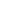 Приложение 5Качество знаний по классам за 2012-2015 г. по русскому языку при 100% качестве обученности.Качество знаний по классам за 2012-2015 учебный год по литературе (при 100% качестве обученности)уч.п/годие2012I п/г(5 кл.)2012II п/г(5 кл.)2013I п/г(6 кл.)2013II п/г(6 кл.)2013I п/г(7 кл.)2014II п/г(7 кл.)Уровеньпознават.активно-стинизкий675826201210Уровеньпознават.активно-стисредний262443363032Уровеньпознават.активно-стивысокий718314458582012-2013201420155а60%6а75%7а78%6а50%7а52%8а53%2012-2013201420155а85%6а95%7а95%6а80%7а 81%8а82%